	Прошел первый месяц лета. Для детей были проведены мероприятия:	- 1 июня – «День защиты детей». 	В начале праздника подул ветер, и у детей разлетелся цветик-семицветик. Помочь найти лепестки  детям помогали герои - клоун Веселинка, доктор Айболит и Фея Воды. А потом появился Незнайка и, как всегда, все перепутал.	Когда все лепестки нашлись, детские желания были исполнены.«Советы доктора Айболита»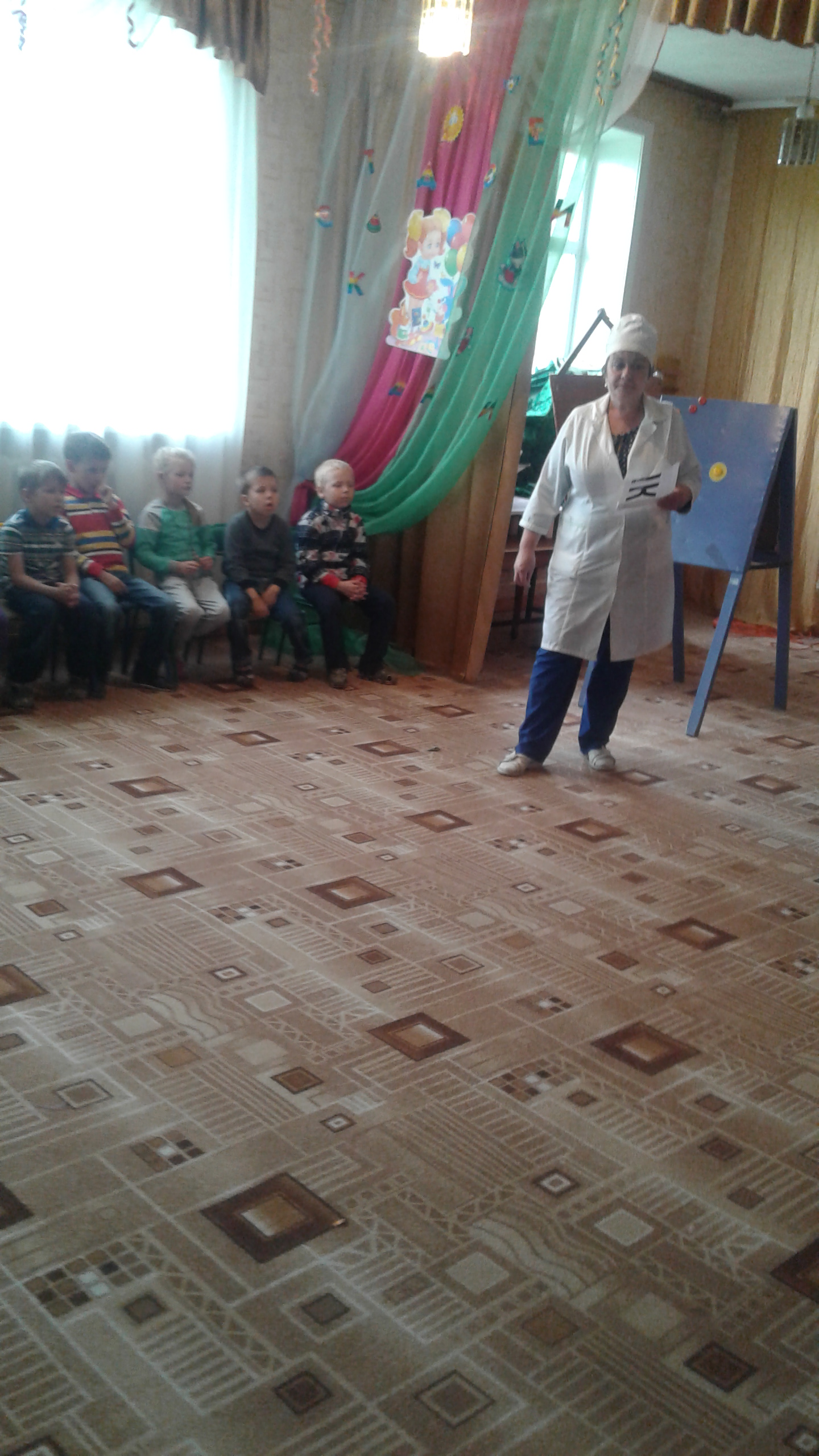 «Незнайка перепутал лето с зимой»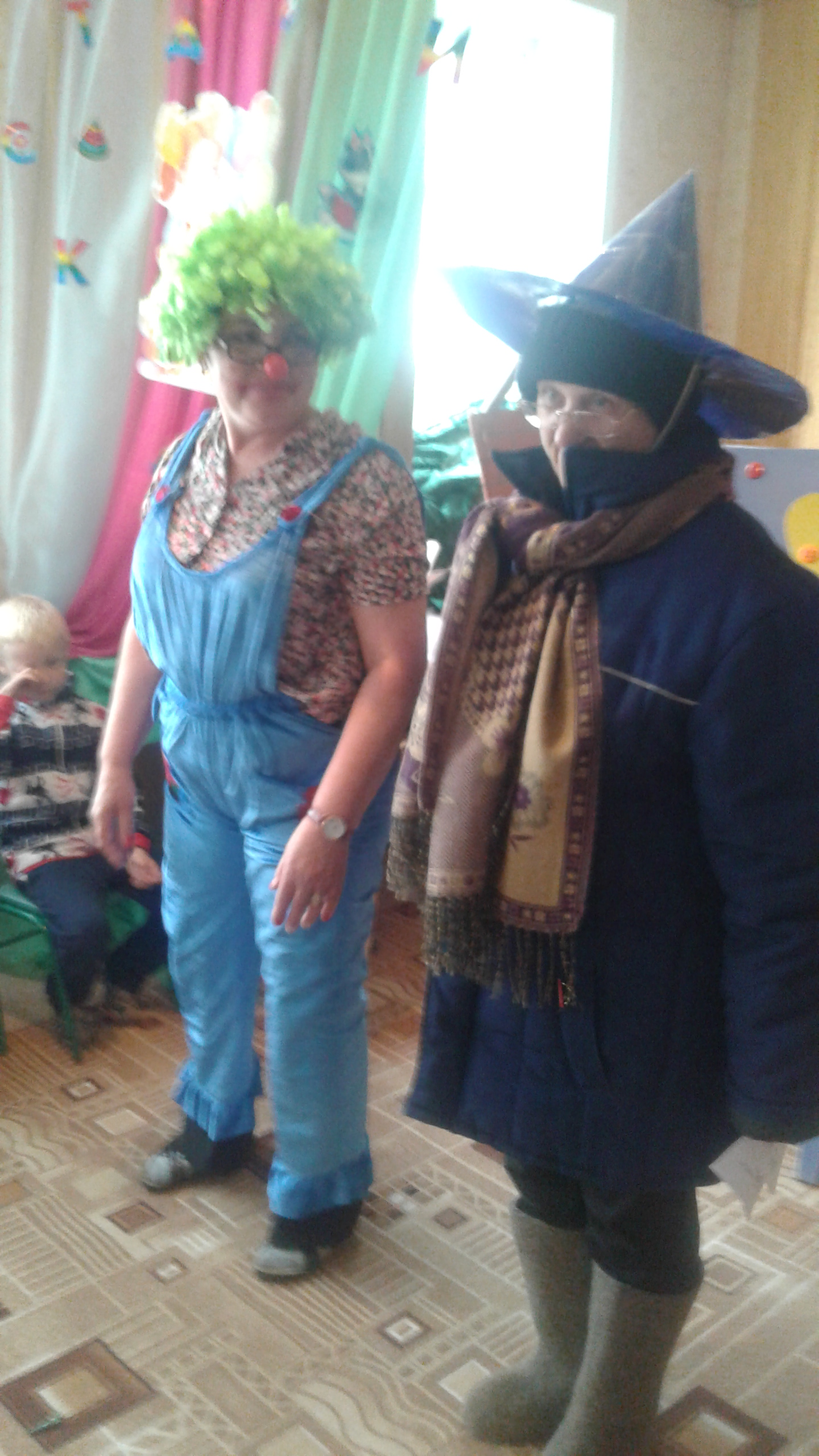 «Пришла фея Воды и все расставила по своим местам»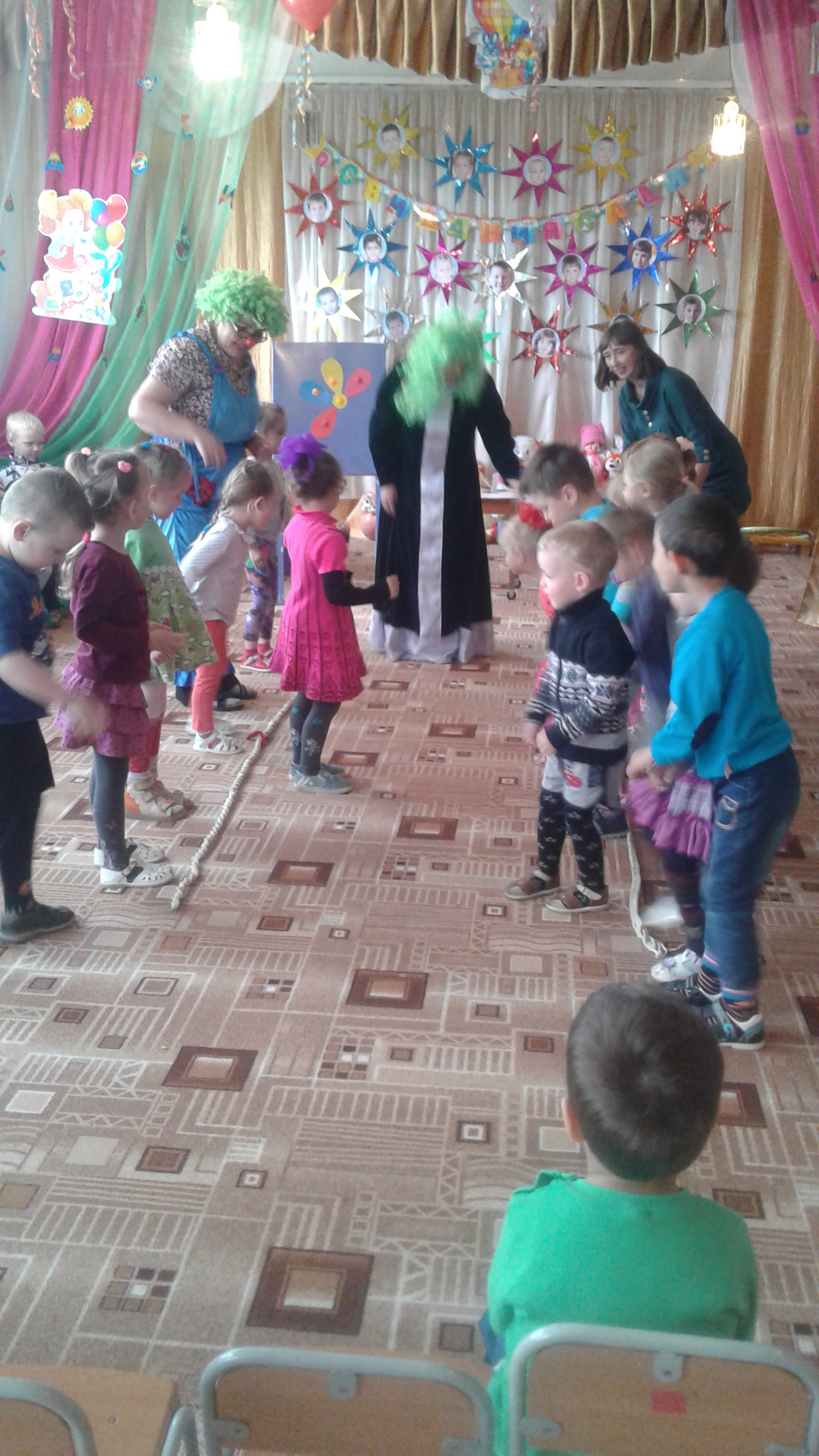 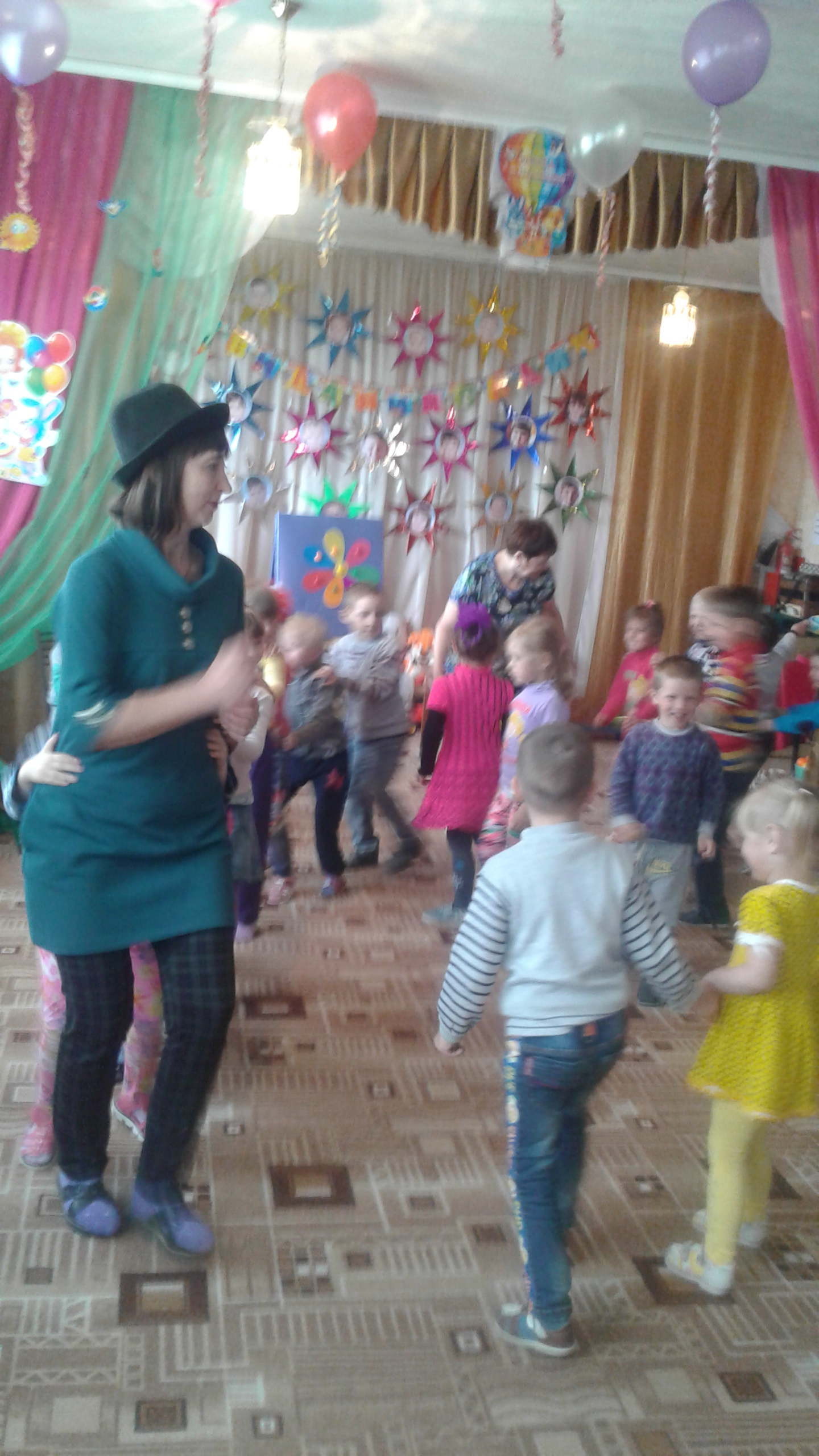 	На День России к детям прилетел Карлсон. Ребята рассказывали ему стихи, выполняли задания. Ну и, конечно же, не обошлось без игр с Карлсоном. 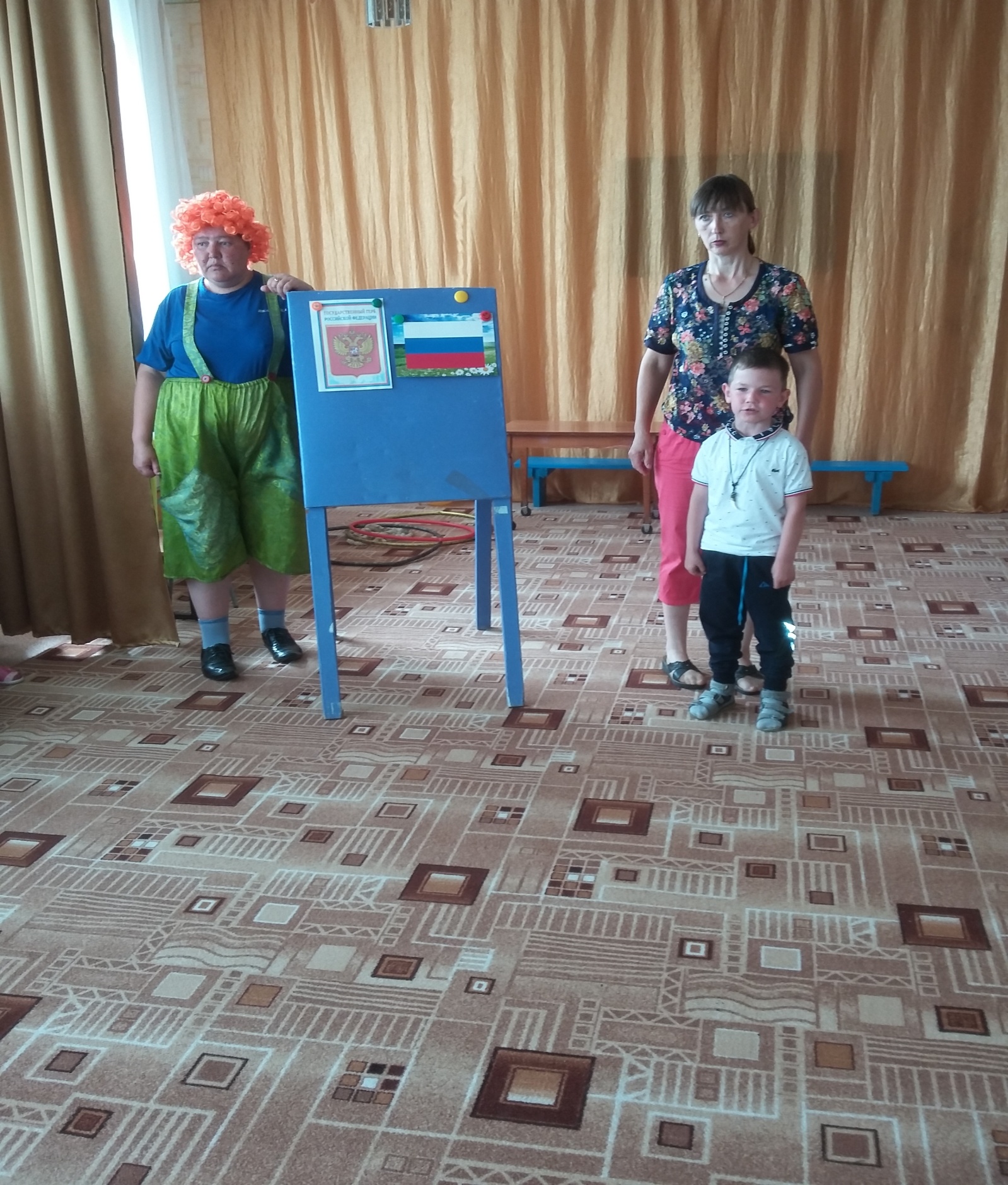 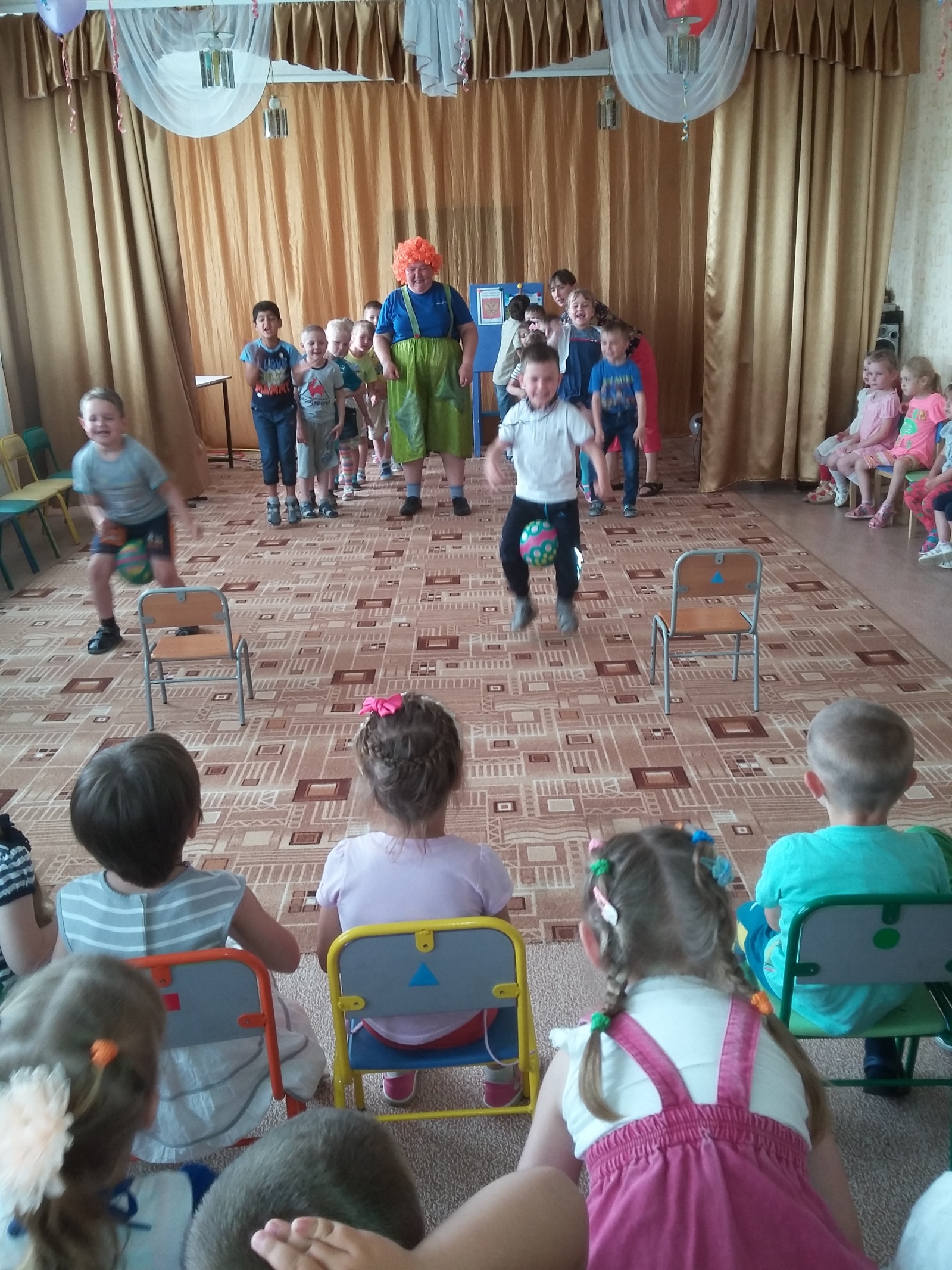 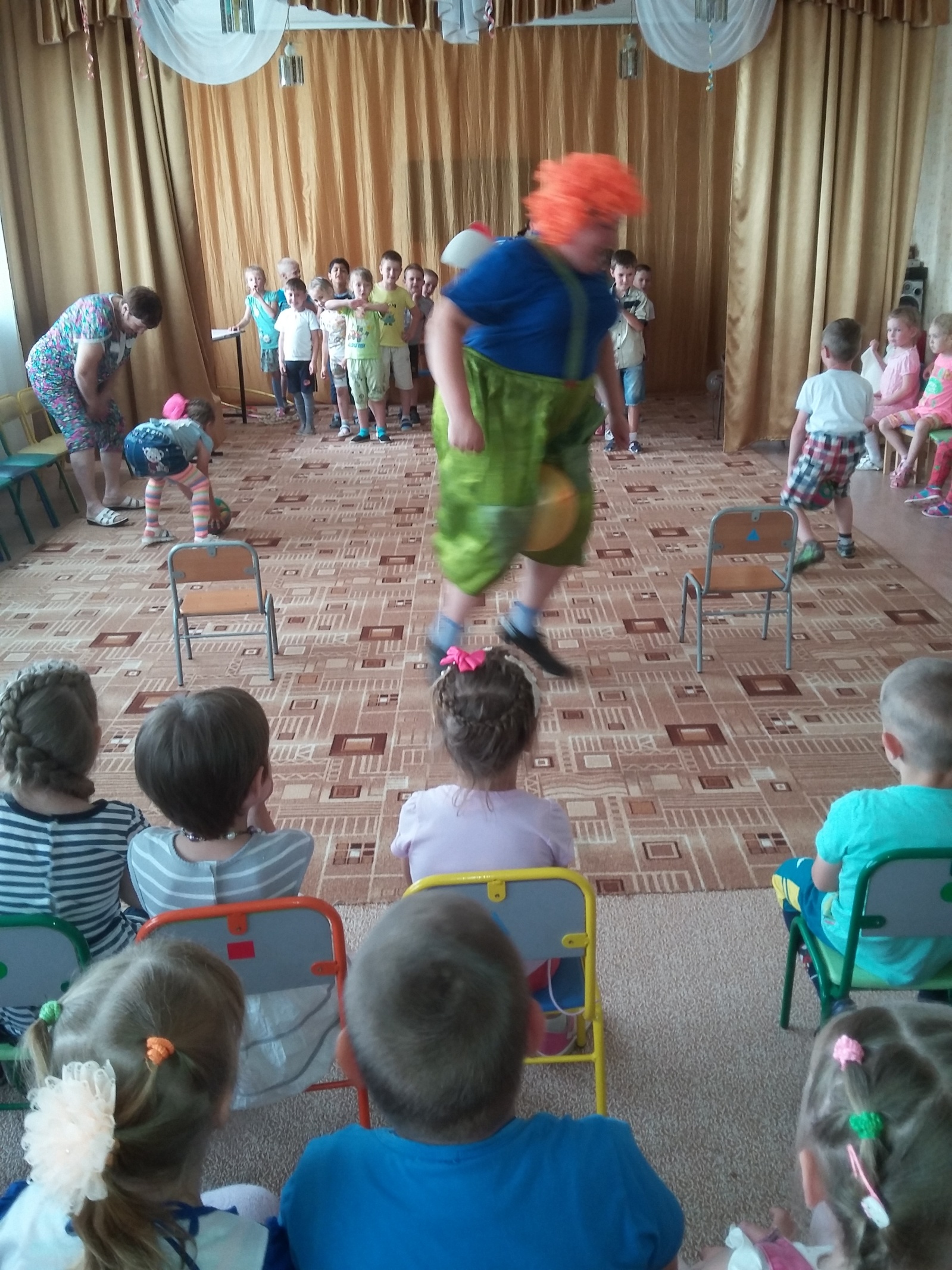 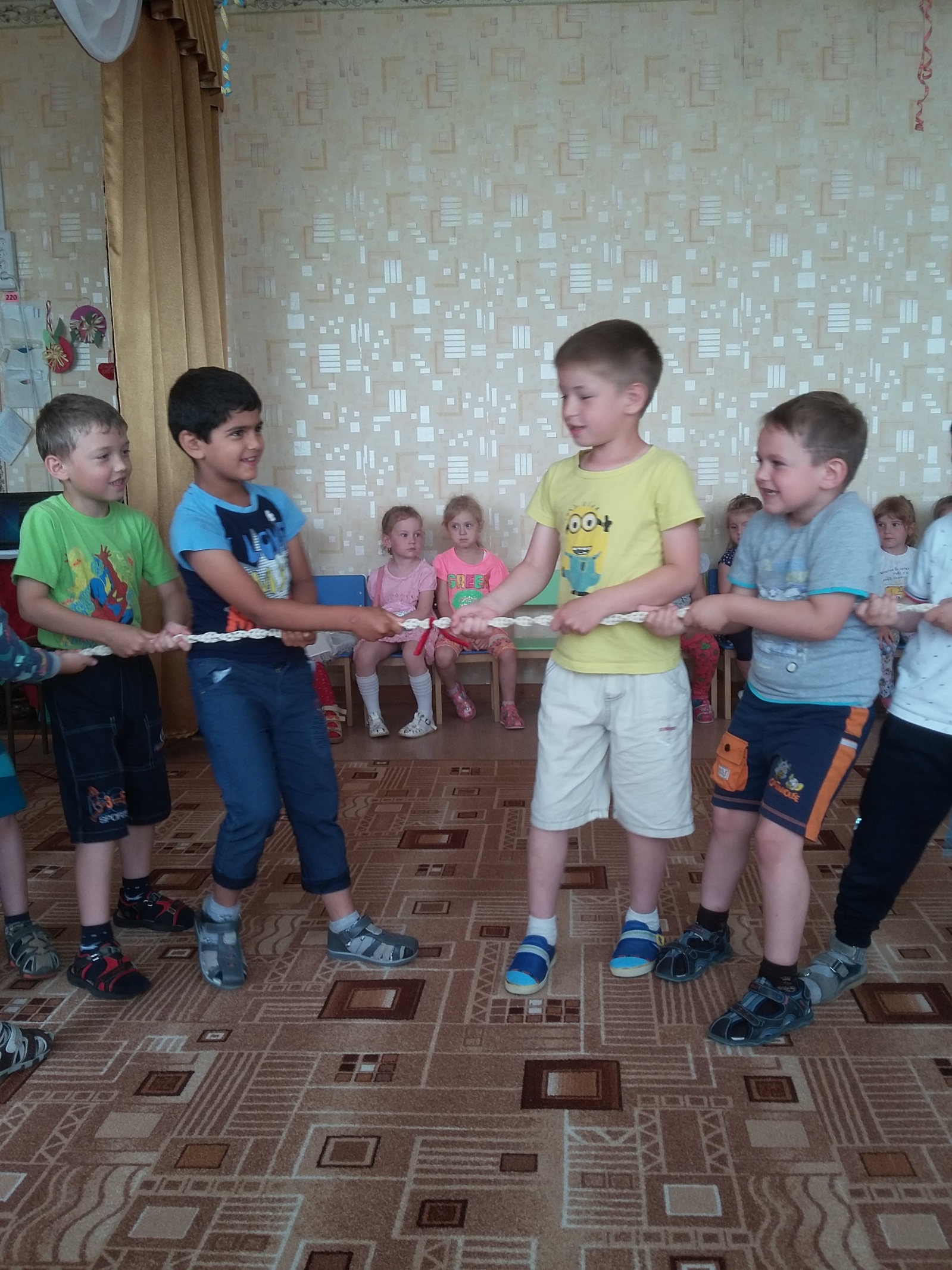 	С 26 по 30 июня неделя была посвящена Миру Цветов. 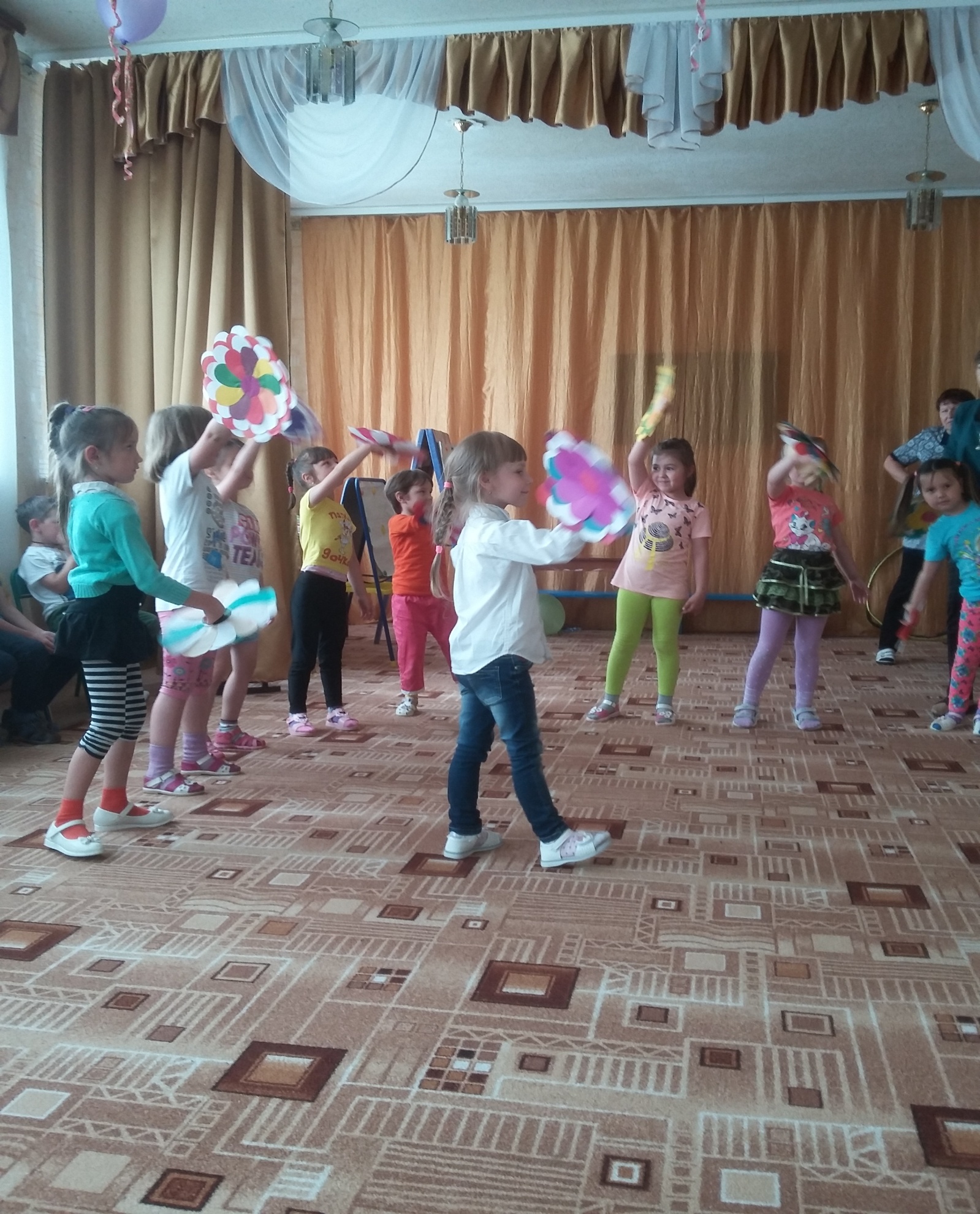 «Танец с цветами»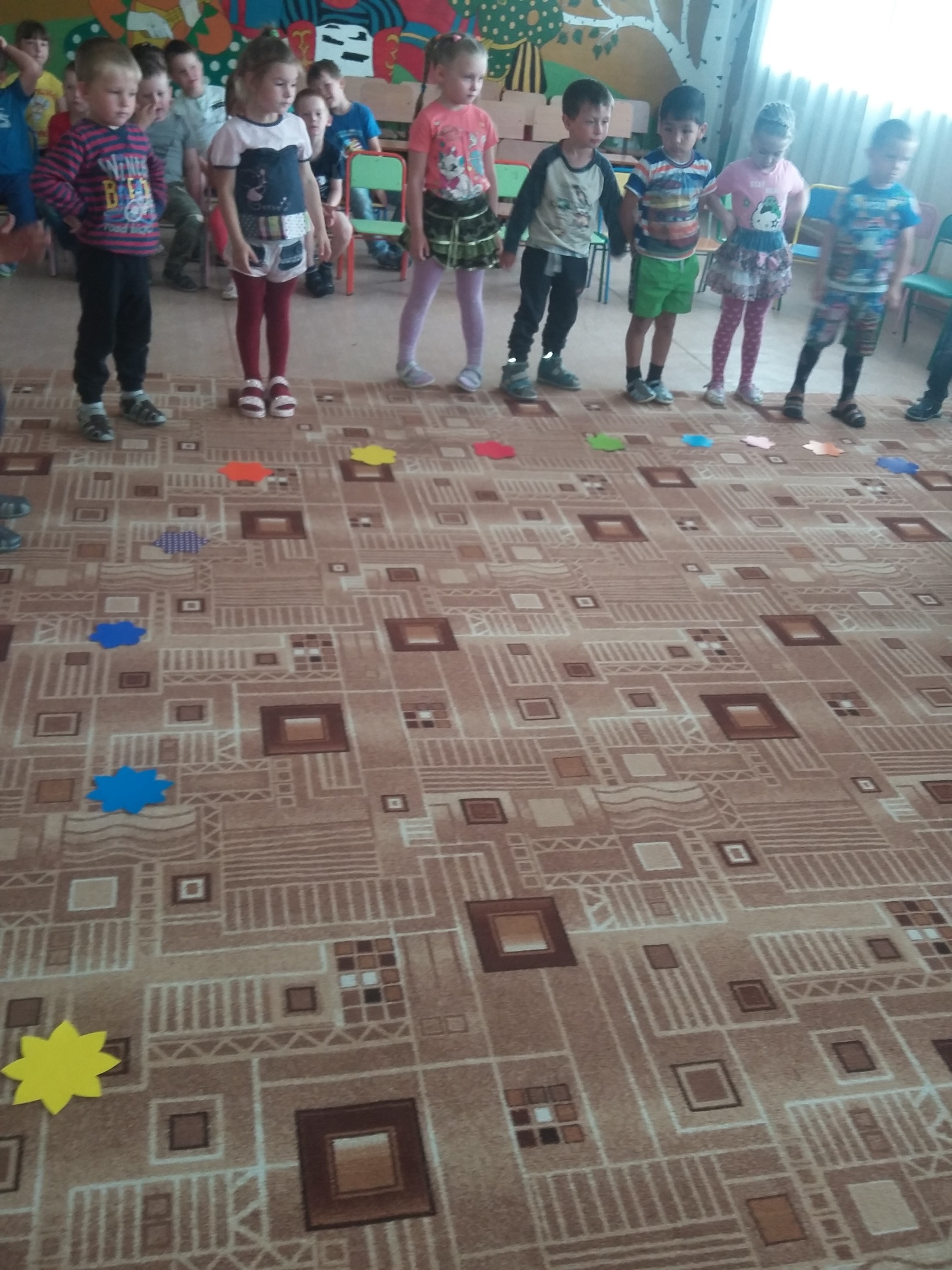 «Игра «Кто быстрее»»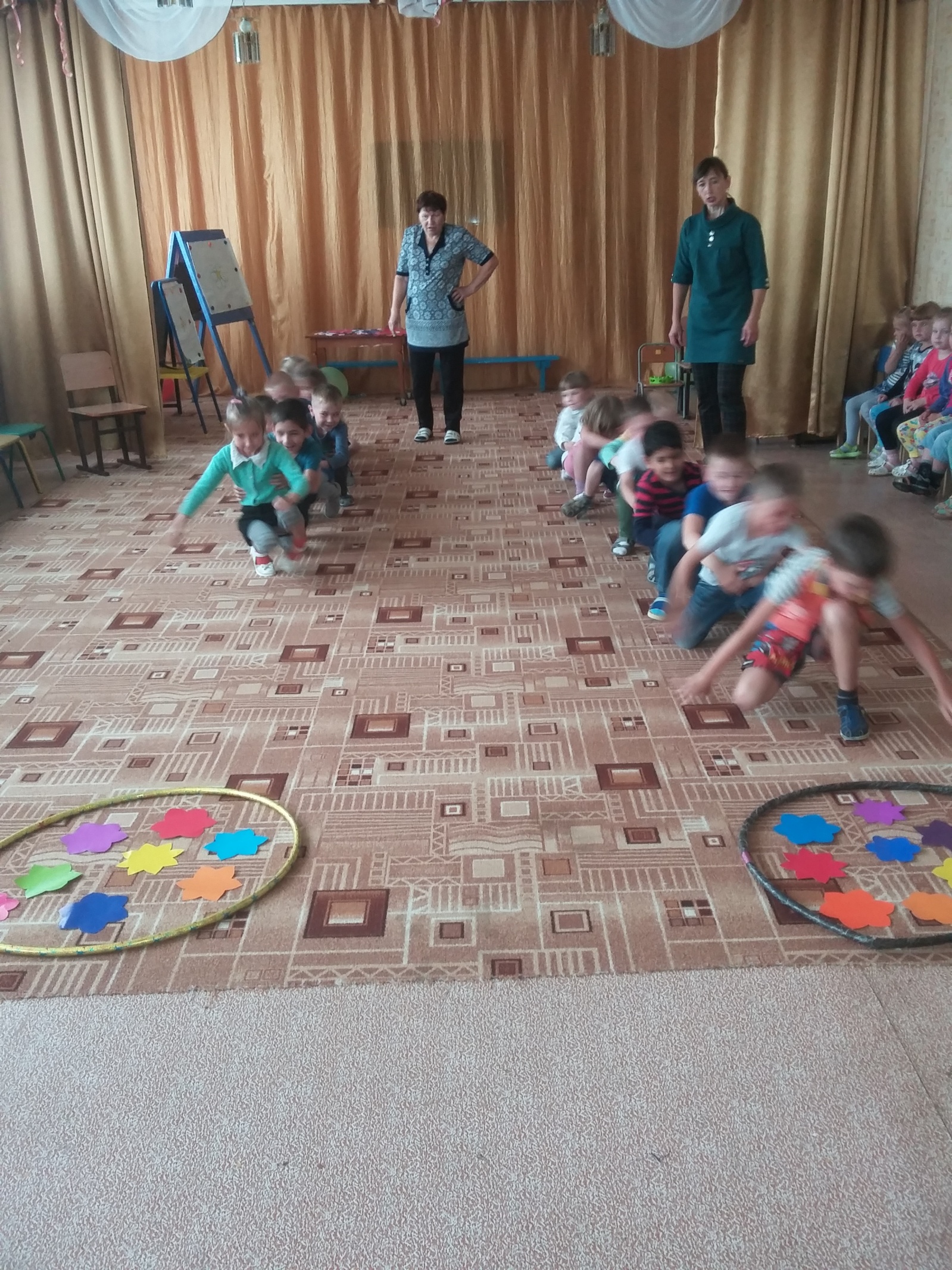 Соревнование «Гусеница»